Juvan lukiossa tapahtuu…  Marraskuuti 8.11. abit Mikkelissä tutustumassa ammattikorkeakouluunti 8.11. teatteriesitys Juhalan jälkeen. Liittyy ehkäisevän päihdetyön viikkoon. Esitys on kukkokoululla ja alkaa klo 13.00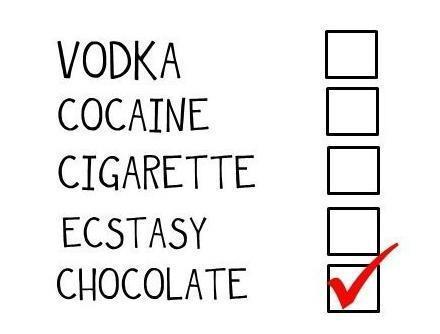 to 10.11. Yökoulu. Teemana hyvinvointi ja turvallisuus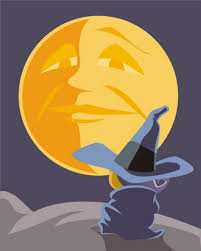 pe 11.11. lukiolaisilla vapaama 14.11. abit ja kakkoset Kuopiossa tutustumassa yliopistoon ja ammattikorkeakouluunti 15.11. Lukiolaisten liitto esittäytyy lukion ykkösille klo 12.12.45 auditoriossa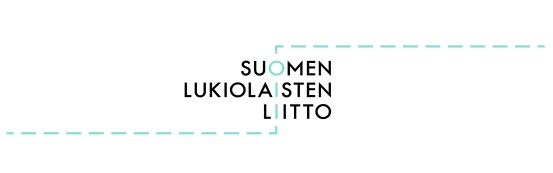 ke 23.11. syksyn Yo-tulosten julkistaminen (viimeistään)  ke 23.11.-29.11. koeviikkoto 30.11. III jakso alkaa 